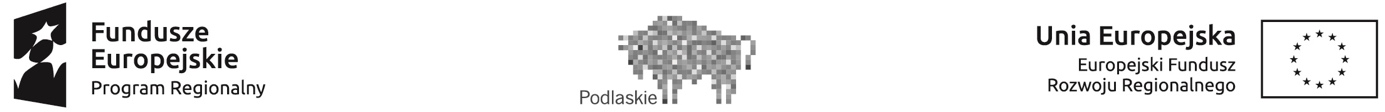 Załącznik nr 6do Regulaminu wyboru Grantobiorców oraz realizacji Projektu grantowegoZałącznik nr 5.1.3 do Zapytania ofertowegoUWAGA: Niniejszy Wzór Umowy na wykonanie Instalacji OZE został stworzony jako dokument pomocniczy i jest przykładowym dokumentem, który Grantobiorca może modyfikować i dostosować do własnych potrzeb (przy zachowaniu ostrożności i zgodności z przepisami prawa).Wzór Umowy na wykonanie Instalacji OZEw ramach Projektu grantowego pn. „SŁONECZNE SIEMIATYCZE” realizowanego w ramach Regionalnego Programu Operacyjnego Województwa Podlaskiego na lata 2014-2020, Osi Priorytetowej V. Gospodarka niskoemisyjna, Działania 5.1 Energetyka oparta na odnawialnych źródłach energiizawartej pomiędzy: (w przypadku przedsiębiorcy wpisanego do KRS) ................................................................................................................................................................... wpisanym do rejestru przedsiębiorców prowadzonego przez Sąd Rejonowy ..................................................................... Wydział Gospodarczy Krajowego Rejestru Sądowego pod numerem KRS .........................., NIP: .............................., REGON: …………………………………………reprezentowanym przez: (w przypadku przedsiębiorcy wpisanego do CEIDG) ................................................................................................................................................................... działającym pod firmą ............................................................................................................. z siedzibą w .................................................................. przy ulicy .........................................................., wpisanym do Centralnej Ewidencji i Informacji o Działalności Gospodarczej zwanym (ą) w dalszej części umowy Wykonawcą a ………………………………………………………………………………………….………. (imię i nazwisko),Adres: ………………………………………………………………………………………………………………,legitymującą/-ego się dowodem osobistym nr …………………………………………………. (seria i nr dowodu osobistego), PESEL: ……………………………………………zwanym (ą) w dalszej części umowy Zamawiającym. Zgodnie z zapisami Regulaminu wyboru Grantobiorców oraz realizacji Projektu grantowego oraz Umową o powierzenie Grantu nr …………………………… z dnia ………………………… zawarto Umowę 
o następującej treści:§ 1. Postanowienia ogólneInwestycja jest częścią̨ Projektu grantowego pn. „SŁONECZNE SIEMIATYCZE” realizowaną z udziałem środków Regionalnego Programu Operacyjnego Województwa Podlaskiego na lata 2014-2020.Strony oświadczają̨, że zapoznały się̨ z Regulaminem wyboru Grantobiorców i realizacji Projektu grantowego, a tym samym akceptują̨ jego zapisy. Strony oświadczają̨, że zobowiązują̨ się̨ do wzajemnego współdziałania przy wykonywaniu Umowy. Jednocześnie Strony zobowiązują̨ się do wzajemnego informowania o wszelkich okolicznościach mogących mieć wpływ na termin realizacji zamówienia. Zamawiający oświadcza, iż Wykonawca, będący stroną niniejszej Umowy, został wybrany na zasadach konkurencyjności, zgodnie z Regulaminem wyboru Grantobiorców i realizacji Projektu grantowego oraz zapisami Umowy o powierzenie Grantu.Zamawiający oświadcza, że jest właścicielem/współwłaścicielem lub posiadaczem innego tytułu prawnego do nieruchomości, na której realizowana będzie inwestycja. Zamawiający oświadcza, że zobowiązuje się do wykonania czynności związanych przygotowaniem robót (prac), w szczególności do udostępnienia terenu budowy, odbioru robót i zapłaty umówionego wynagrodzenia na zasadach określonych w Umowie. Zamawiający oświadcza, że zobowiązuje się do wykonania czynności związanych z uzyskaniem wszelkich niezbędnych pozwoleń i decyzji, jeżeli ich pozyskanie jest wymagane przepisami prawa. Zamawiający oświadcza, że zapewni dbałość o sprawne działanie instalacji po jej wykonaniu. Wykonawca oświadcza, że znajduje się w sytuacji finansowej pozwalającej na realizację przedmiotu Umowy, w szczególności nie jest prowadzone wobec niego postępowanie upadłościowe, nie złożył wniosku o ogłoszenie upadłości bądź otwarcie postępowania restrukturyzacyjnego, a także nie występują̨ wobec niego żadne okoliczności prawne lub faktyczne, które mogłyby mieć negatywny wpływ na realizację zobowiązań przyjętych w niniejszej Umowie. Wykonawca oświadcza, że urządzenia, które zostaną̨ użyte w instalacji będą̨ fabrycznie nowe oraz będą̨ spełniać standardy i normy umożliwiające ich prawidłowe funkcjonowanie w okresie trwałości Projektu. Wykonawca oświadcza, że wykonana instalacja zostanie wykonana w pełnym zakresie rzeczowym określonym w złożonej ofercie (załącznik nr 1 do niniejszej Umowy).   § 2. Przedmiot umowyZamawiający zleca, a Wykonawca podejmuje się realizacji dostawy i montażu instalacji wykorzystujących/-ej odnawialne źródła energii w postaci Instalacji fotowoltaicznej o mocy ……………………. kWp.Przedmiot Umowy będzie realizowany na nieruchomości zlokalizowanej w miejscowości ……………………………………… na działce nr ……………………………….. pod adresem: …………………………………………………………………..W zakres robót wchodzi: dostawa, montaż̇, uruchomienie instalacji, przedłożenie kart katalogowych i certyfikatów/zaświadczeń zainstalowanych urządzeń, instrukcji użytkowania instalacji OZE, protokół z testów i pomiarów lub próbnego rozruchu instalacji,przeszkolenie z zakresu obsługi i konserwacji, opracowanie dokumentacji technicznej przedstawiającej proponowane rozwiązania technologiczne po uwzględnieniu uwarunkowań danego budynku (minimalny zakres dokumentacji został wskazany w Załączniku nr 7 Minimalny zakres dokumentacji technicznej opracowywanej przez wykonawcę do Regulaminu wyboru Grantobiorców oraz realizacji Projektu grantowego),opracowanie kosztorysu powykonawczego, zawierającego informacje w zakresie wartości oraz ilości wykonania danego elementu rozliczeniowego,przygotowanie kompletnego zgłoszenia mikroinstalacji do Operatora Systemu Dystrybucyjnego wraz z potwierdzeniem złożenia u Operatora Systemu Dystrybucyjnego.Wykonawca zobowiązuje się dostarczyć zakupioną instalację, o której mowa w ust. 1 pod adres wskazany w ust. 2. oraz do wykonania robót instalacyjnych związanych z montażem 
i uruchomieniem.Termin rozpoczęcia prac ustala się na ....................................................... r., zaś termin ich zakończenia to: .......................................................... r. Zmiana terminu przewidzianego na wykonanie umowy lub wykonanie poszczególnych elementów robót, jest możliwa o czas opóźnienia, jeśli takie opóźnienie wystąpi lub będzie miało wpływ na wykonanie przedmiotu zamówienia w przypadku: zmian spowodowanych warunkami atmosferycznymi, w szczególności: klęski żywiołowe, szczególnie niesprzyjające warunki atmosferyczne uniemożliwiające prowadzenie robót budowlanych i dokonanie odbiorów;innych przyczyn zewnętrznych niezależnych od Zamawiającego i Wykonawcy, skutkujących niemożliwością̨ prowadzenia prac lub wykonywania innych czynności przewidzianych Umową. Dokumentem potwierdzającym wykonanie przedmiotu Umowy, będzie Protokół odbioru instalacji OZE (wzór stanowi załącznik nr 2 do niniejszej Umowy).§ 3.
Obowiązki i zakres odpowiedzialności ZamawiającegoPrzygotowanie nieruchomości/budynku do montażu instalacji w sposób niekolidujący 
z funkcjonowaniem Zamawiającego i osób trzecich, w szczególności użytkowników budynków/posesji sąsiadujących. Zabezpieczenie mienia własnego w sposób uniemożliwiający jego zniszczenie lub uszkodzenie w toku montażu instalacji. Umożliwienie Wykonawcy organizację i realizację prac tak, aby w możliwie najmniejszym stopniu zakłócać bieżące funkcjonowanie obiektów sąsiadujących oraz przebywających na ich terenie osób. Udostepnienie Wykonawcy terenu budowy na czas wykonywania prac stanowiących przedmiot umowy, w zakresie niezbędnym do ich poprawnego wykonania, w uzgodnionym przez Strony terminie. Wykonawca odpowiada za wszelkie szkody poczynione w związku z prowadzeniem robót oraz udokumentowanie stanu elementów nieruchomości przed robotami. Wskazanie i udostepnienie Wykonawcy bezpiecznego miejsca składowania dostarczonych materiałów i urządzeń niezbędnych do montażu instalacji. Udostępnienie Wykonawcy wszelkich niezbędnych do montażu instalacji mediów (prąd, woda). Koszty mediów zużytych na potrzeby montażu instalacji pozostają̨ po stronie Zamawiającego. Zgłoszenie Grantodawcy gotowości do odbioru instalacji po uprzednim otrzymaniu informacji od wykonawcy o zakończeniu montażu Instalacji OZE.Odbiór prac od Wykonawcy w ustalonych terminach. Odbiór przeprowadzony zostanie 
w obecności Inspektora nadzoru wybranego Grantodawcę. Monitoring produkcji energii w instalacji, informowania w cyklu corocznym o ilości wyprodukowanej energii przez cały okres obowiązywania Projektu wraz z okresem jego trwałości, udostępniania danych historycznych o elektrycznych parametrach pracy systemu i wykrytych usterkach i błędach. § 4.
Obowiązki i zakres odpowiedzialności WykonawcyWykonanie przedmiotu Umowy zgodnie z założeniami zawartymi w niniejszej Umowie, przygotowaną dokumentacją techniczną na podstawie przeprowadzonej wizji lokalnej na nieruchomości objętej inwestycją oraz zgodnie ze sztuką techniczną wymaganą dla tego rodzaju robót, z należytą̨ starannością̨ zgodnie z aktualnym poziomem wiedzy technicznej i oraz obowiązującymi normami prawa budowlanego i przepisami BHP. Wykonawca ponosi odpowiedzialność́ prawną i finansową wobec Zamawiającego i osób trzecich za wszelkie szkody wynikłe z zaniechania, niedbalstwa oraz dziełań niezgodnych ze sztuką budowlaną swoich pracowników i dostawców. Zapewnienie materiałów, narzędzi, urządzeń i środków transportu oraz wykwalifikowanych pracowników w zakresie niezbędnym do prawidłowej realizacji przedmiotu Umowy. Uporządkowanie miejsca realizacji inwestycji. Przekazanie w formie wydruku warunków gwarancji wraz z kartą gwarancyjną producenta. Wszystkie materiały wykorzystane przez Wykonawcę̨ do realizacji przedmiotu Umowy powinny odpowiadać́ wymogom wyrobów dopuszczonych do obrotu i stosowania w budownictwie określonym w ustawie Prawo Budowlane.W przypadku wykonywania robót w sposób wadliwy, niezgodny z normami lub niezgodnie 
z warunkami niniejszej umowy w trakcie realizacji robót Wykonawca może zostać wezwany przez Zamawiającego wraz z Inspektorem nadzoru do niezwłocznej zmiany sposobu wykonania robót. Wykonawca ponosi pełną odpowiedzialność́ za naruszenie przepisów bhp i ppoż. przez jego pracowników oraz ewentualne szkody powstałe w związku z wykonywaniem robót budowlano - montażowo – instalacyjnych, jeżeli powstały z jego winy. § 5. Odbiór instalacjiWykonawca zawiadomi Zamawiającego o wykonaniu i zamontowaniu instalacji. Po zakończeniu montażu instalacji objętej przedsięwzięciem, Zamawiający zobowiązany jest w ciągu 7 dni kalendarzowych poinformować Grantodawcę o gotowości inwestycji do protokolarnego odbioru przez Inspektora nadzoru powołanego przez Miasto Siemiatycze po uprzednim otrzymaniu informacji od wykonawcy o zakończeniu montażu instalacji.Po otrzymaniu zgłoszenia o zakończeniu montażu instalacji objętej przedsięwzięciem, Grantodawca zobowiązany jest niezwłocznie poinformować o tym Inspektora nadzoru, który zobowiązany jest do odbioru instalacji w ciągu 14 dni kalendarzowych od dnia zgłoszenia jej wykonania, przez Zamawiającego. Po dokonaniu odbioru instalacji przez Inspektora nadzoru Zamawiający zobowiązany jest do podpisania protokołu odbioru dla Wykonawcy. W razie stwierdzenia wad instalacji w toku odbioru, Strony uzgodnią̨ zakres niezbędnych poprawek oraz termin ich usunięcia (nie dłuższy niż̇ 14 dni) i nowy termin odbioru instalacji, potwierdzając ustalenia stosownymi zapisami w protokole odbioru. Podstawą do rozliczenia wykonanych prac i wystawienia przez Wykonawcę̨ faktury będzie bezusterkowy protokół odbioru podpisany przez przedstawiciela Wykonawcy oraz Zamawiającego. Wraz z podpisanym protokołem odbioru, Wykonawca przekazie Zamawiającemu kartę̨ gwarancyjną oraz instrukcję obsługi i dokumentację urządzeń.§ 6. WynagrodzenieWynagrodzenie przysługuje za wykonanie prawidłowej dokumentacji oraz montaż̇ instalacji przez Wykonawcę na kwotę ............................................................. PLN netto (słownie: ......................................................); ………………………………………………. PLN brutto (słownie: ……………………………………………..) zgodnie z kosztorysem powykonawczym.Wszelkie koszty, które nie zostały przewidziane w trakcie złożenia oferty przez Wykonawcę stanowią dla Grantobiorcy koszt niekwalifikowalny, a tym samym powinny być pokryte ze środków własnych Grantobiorcy.Wykonawca, po dokonanym odbiorze końcowym robót i przekazaniu kompletu dokumentów określonych w § 2 ust. 3 wystawi Zamawiającemu fakturę/rachunek. Wynagrodzenie będzie płatne na rachunek bankowy Wykonawcy nr  ……………………………Termin płatności ustala się̨ do ………………….. dni kalendarzowych od daty wystawienia przez Wykonawcę faktury/rachunku.§ 7. GwarancjaWykonawca udziela ............... lat gwarancji na roboty określone w niniejszej Umowie od daty podpisania bezusterkowego Protokołu odbioru Instalacji OZE.Wykonawca nie ponosi odpowiedzialności za wadliwe funkcjonowanie urządzeń i instalacji wynikające z: braku ich stałej konserwacji, niewłaściwej obsługi, napraw dokonywanych przez inne niż̇ uprawnione przez Wykonawcę osoby, fizycznego zużycia elementów lub uszkodzeń elementów powstałych w następstwie wyładowań atmosferycznych oraz przepieć w sieci energetycznej, innych przypadków określonych w karcie gwarancyjnej. § 8. RękojmiaOkres rękojmi na wykonaną instalację ustala się̨ na ............................... od dnia dokonania odbioru instalacji. § 9. Odstąpienie od UmowyW razie wystąpienia istotnej zmiany okoliczności powodującej, że wykonanie umowy nie jest możliwe, czego nie można było przewidzieć́ w chwili zawarcia Umowy, Zamawiający może odstąpić́ od Umowy w terminie …………… dni od powzięcia wiadomości o powyższych okolicznościach. W takim wypadku Wykonawca może żądać jedynie wynagrodzenia należnego mu z tytułu wykonania części Umowy. W przypadku stwierdzenia niewywiązania się którejkolwiek ze Stron z warunków określonych niniejszą Umową, Strona druga może rozwiązać Umowę̨ w formie pisemnej, z zachowaniem ………….. - dniowego okresu wypowiedzenia. Rozwiązanie Umowy, o którym mowa w ust. 2, w szczególności może nastąpić: w wypadku pozostawania przez Wykonawcę̨ w opóźnieniu z przystąpieniem do wykonania Umowy przez co najmniej ……… dni od umówionego przez Strony terminu;Wykonawca nie przestrzega prawa budowlanego lub realizuje roboty niezgodnie ze sztuką budowlaną; stwierdzone wady uniemożliwiają̨ użytkowanie przedmiotu Umowy zgodnie z jego przeznaczeniem; Wykonawca z własnej winy przerwał realizację robót budowlanych na okres dłuższy niż̇ ……………… dni; w toku montażu instalacji zajdzie konieczność́ wykonania dodatkowych prac, które nie były przewidziane w zakresie prac określonym w ofercie, a Zamawiający nie wyrazi zgody na wykonanie tych dodatkowych prac. W przypadku odstąpienia od Umowy, o którym mowa w ust. 1 lub rozwiązania Umowy, o którym mowa w ust. 2 i 3, rozliczenie wykonanych robót oraz zgromadzonych na placu budowy materiałów i urządzeń dla potrzeb robót jeszcze niezrealizowanych, nastąpi protokołem zdawczo-odbiorczym podpisanym przez Strony, na podstawie inwentaryzacji opracowań projektowych odebranych przez Zamawiającego oraz inwentaryzacji robót, materiałów i urządzeń dokonanej na placu budowy. Inwentaryzacja, o której mowa w ust. 4, zostanie przeprowadzona w terminie ……….. dni od dnia pisemnego odstąpienia od Umowy lub rozwiązania Umowy przez jedną ze Stron. W przypadku nieprzystąpienia jednej ze Stron do czynności wymienionych w ust. 4, druga Strona jest upoważniona do ich dokonania jednostronnie. Do czasu przeprowadzenia inwentaryzacji, o której mowa ust. 4 - 6, Wykonawca zabezpieczy przerwane roboty w zakresie uzgodnionym przez Strony. Koszt zabezpieczenia przerwanych robót pokrywa Strona, z winy której nastąpiło odstąpienie od Umowy lub rozwiązanie Umowy. § 10. Kary umowneWykonawca zapłaci Zamawiającemu karę umowną w wysokości ……….. % wynagrodzenia brutto za każdy dzień zwłoki terminu wykonania robót wymienionego w § 2 pkt 5. W przypadku odstąpienia od Umowy przez Wykonawcę̨ z powodu okoliczności, za które nie odpowiada Zamawiający, Wykonawca zapłaci Zamawiającemu karę umowną w wysokości …….% wartości brutto przedmiotu Umowy. W przypadku odstąpienia od Umowy przez Zamawiającego z powodu okoliczności, za które nie odpowiada Wykonawca, Zamawiający zapłaci Wykonawcy karę umowną w wysokości ……. % wartości brutto przedmiotu Umowy. W przypadku nieusunięcia przez Wykonawcę̨ usterek wymienionych w Protokole odbioru instalacji OZE w terminie umownym Wykonawca zobowiązany będzie zapłacić́ odsetki 
w wysokości ……….. % wynagrodzenia brutto za każdy dzień zwłoki Zamawiającemu. W przypadku naliczenia przez Zamawiającego kar umownych wymienionych w pkt 1 i 4 Wykonawca wyraża zgodę̨ na pomniejszenie wynagrodzenia wymienionego w § 6 o kwotę̨ kar umownych. § 11. Postanowienia końcoweWe wszelkich kwestiach nieuregulowanych Umową i w zakresie prawnych relacji pomiędzy Stronami, odpowiednie zastosowanie mają przepisy Kodeksu Cywilnego oraz inne źródła powszechnie obowiązującego prawa polskiego. Spory zaistniałe w związku z wykonywaniem umowy Strony będą̨ wyjaśniać́ w drodze mediacji, a w razie braku porozumienia, będą̨ rozstrzygane w sądzie właściwym dla Zamawiającego. Zmiany w umowie wymagają̨ dla swej ważności zachowania formy pisemnej pod rygorem nieważności. Umowę̨ sporządzono i podpisano w dwóch jednakowych egzemplarzach, po jednym dla każdej ze stron. § 12. ZałącznikiWszelkie załączniki do Umowy stanowią̨ jej integralną część́:Załącznik nr 1 – Formularz ofertowy z dnia …………………Załącznik nr 2 – Wzór Protokołu odbioru Instalacji OZE..........................................................................       ..........................................................................                  Wykonawca                                                                      Zamawiający 